Ort: Académie de Besançon Land: Frankreich Deutschunterricht aller Niveaus an Gymnasien (Vollzeit)Organisation von Reisen und Schüleraustauschen nach Deutschland oder in die Schweiz und Begleitung derSchülerinnen und Schüler (1 Tagesausflug + 1 einwöchigen Aufenthalt pro Jahr)Betreuung einer Referendarin (1 Jahr) - Tätigkeit als Klassenlehrerin (4 Jahre)Förderung der deutschen Sprache bei Schülerinnen und Schülern der CM2 und 6ème (entspricht der 5. und 6.Klasse)Berufsorientierenden Unterricht in der 9. Klasse (2 Stunden pro Woche für 1 Jahr), Deutschunterricht in derGrundschule (1,5 Stunden pro Woche für 2 Jahre), Durchführung eines Einführungskurses in Russisch (1 Stunde pro Woche für 1 Jahr), Durchführung eines kulturellen Workshops über deutschsprachige Länder (1 Stunde pro Woche für 1 Jahr).Fremdsprachenassistentin COMENIUS (EU-Programm für Schulen) [ 06/11/2003 – 06/07/2004 ] Ort: Wuppertal Land: Deutschland Unterricht der französischen Sprache und Kultur an der Städtischen Gemeinschaftshauptschule Langerfeld inWuppertal (16 Stunden pro Woche)Teilnahme an Lehrer- und Klassenkonferenzen, Festveranstaltungen und am COMENIUS-Projekt, die von dieserSchule organisiert wurden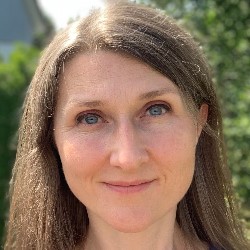 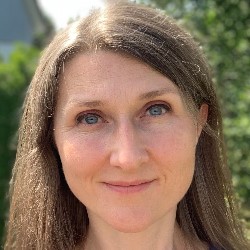 ALLGEMEINE UND BERUFLICHE BILDUNG Erreichte Qualifikation: Zweimalige Zulassung zur Lehramtsprüfung ,,Agrégation" für Deutsch(zugelassen 2016, zugelassen 2017) Education Nationale [ 01/09/2015 – 01/09/2017 ] Ort: Besançon Land: Frankreich Website: https://www.education.gouv.fr/ Zertifikat für Sprachanimateur*innen DFJW [ 16/05/2012 – 20/05/2012 ] Ort: Bonn Land: Deutschland Website: www.dfjw.org Erste-Hilfe-Ausbildung (PSC1) Verband der Feuerwehrleute Frankreichs [ 11/04/2010 – 11/04/2010 ] Ort: Rognac Website: https://www.pompiers.fr/federation-nationale-des-sapeurs-pompiers-de-france Lehramtsprüfung für Deutsch (CAPES) (Endplatzierung: 41. Platz unter etwas 555 Kandidaten) Education Nationale [ 01/09/2004 – 31/08/2006 ] Ort: Aix-en-Provence Land: Frankreich Website: https://www.education.gouv.fr/ Maîtrise LLCE allemand (entspricht einem Master in Sprachen und Kulturen - Deutsch) Université Aix-Marseille 1 [ 01/09/2002 – 31/08/2003 ] Ort: Aix-en-Provence Land: Frankreich Website: https://allsh.univ-amu.fr Licence LLCE anglais (entspricht einem Bachelor in Fremdsprachen und Kulturen - Englisch) Université Aix-Marseille 1 [ 01/09/2001 – 31/08/2002 ] Ort: Aix-en-Provence Land: Frankreich Website: https://allsh.univ-amu.fr Baccalauréat littéraire (entspricht dem Abitur mit Schwerpunkt in Literatur, Sprachen undMathematik) Education Nationale [ 01/09/1998 – 31/08/1999 ] Ort: Aix-en-Provence Land: Frankreich Website: https://www.education.gouv.fr SPRACHKENNTNISSE Muttersprache(n): Französisch Weitere Sprache(n): Deutsch 	Englisch HÖREN C1 LESEN C2 SCHREIBEN C1 	HÖREN B2 LESEN C1 SCHREIBEN B1 ZUSAMMENHÄNGENDES SPRECHEN C1 	ZUSAMMENHÄNGENDES SPRECHEN B1 AN GESPRÄCHEN TEILNEHMEN C1 	AN GESPRÄCHEN TEILNEHMEN B1 Russisch HÖREN A1 LESEN A1 SCHREIBEN A1 ZUSAMMENHÄNGENDES SPRECHEN A1 AN GESPRÄCHEN TEILNEHMEN A1 Stufen: A1 und A2: Elementar; B1 und B2: Selbstständig; C1 und C2: KompetentDIGITALE KOMPETENZEN CAT Tool : OmegaT 